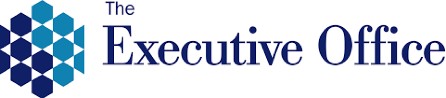 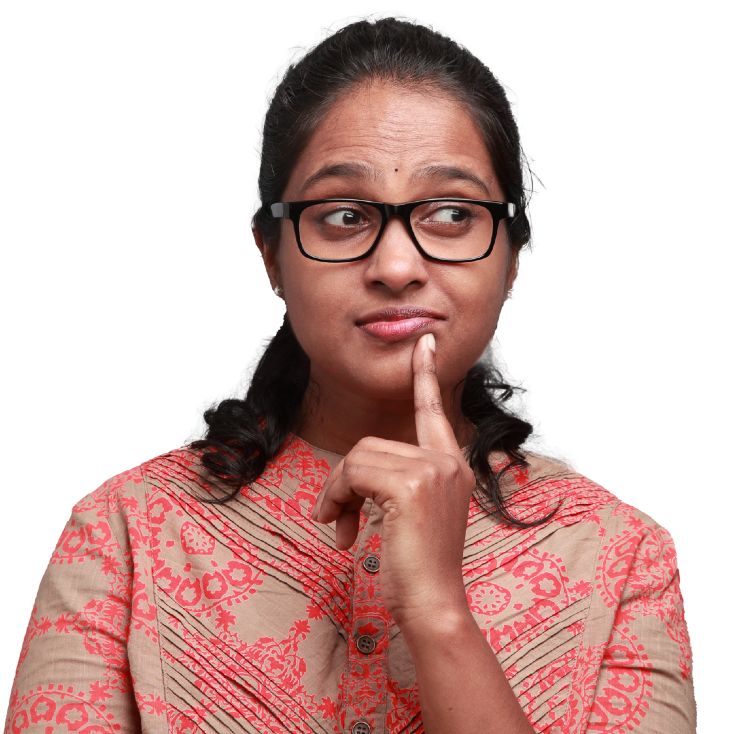 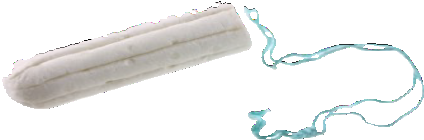 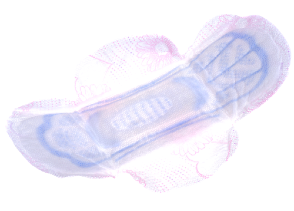 Free period products in Northern IrelandTell us what you thinkEasy ReadEasy ReadThis is an Easy Read version of some information. It may not include all of the information but it will tell you about the important parts.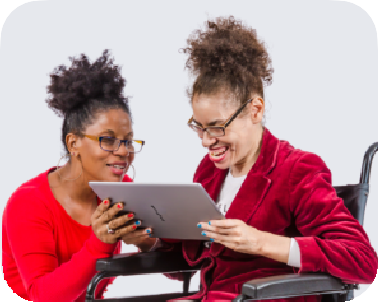 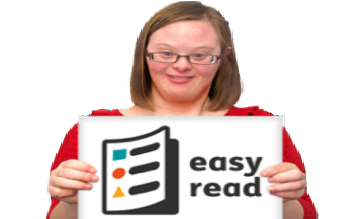 This Easy Read booklet uses easier words and pictures. You may still want help to read it.Some words are in bold - this means the writing is thicker and darker.These are words that some people will find hard. When you see a bold word, we will explain it in the next sentence.Blue and underlined words show links to websites and email addresses. You can click on these links on a computer.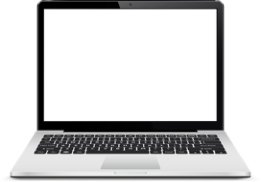 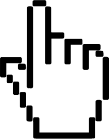 What is in this bookletAbout this bookletThe Executive Office is a Department in the Northern Ireland Civil Service.The Executive Office helps the government to make good decisions for the people that live here.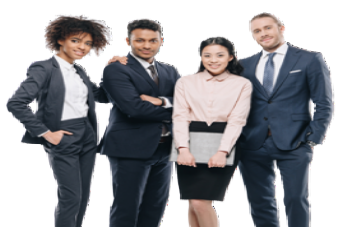 We want to make sure people can get free period products.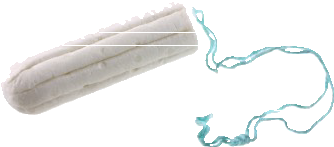 Period products are items people use when they are on their period, like pads and tampons.We would like to know what people think about getting free period products.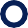 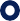 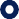 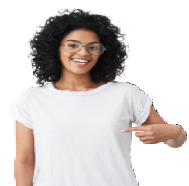 Please read the information in this booklet and answer the questions to tell us what you think.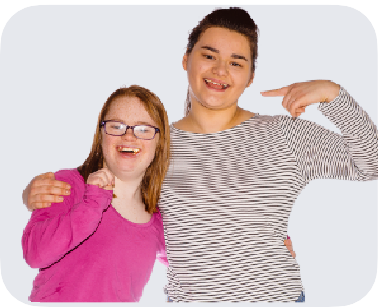 Why do people need free period products?Period products are very important.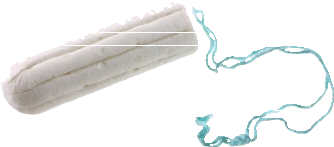 People need them to be able to deal with their periods.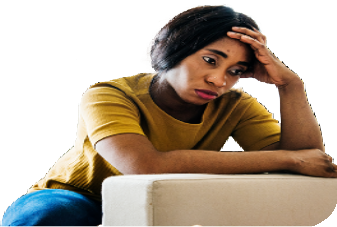 Not being able to get period products can lead to bad health and wellbeing.The Period Products Act is a law that says we must make sure people can get free period products from May 2024.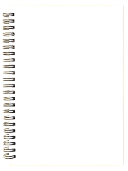 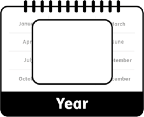 What we wantWe want to make sure: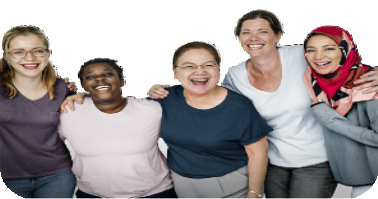 It is easy for everyone to pick up free period products.People can pick up free period products in ways that do not make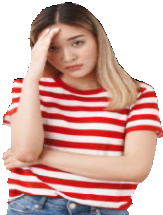 them feel embarrassed or uncomfortable.There are different types of period products that people can get for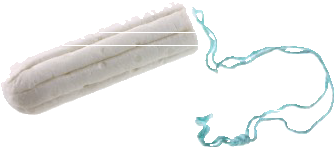 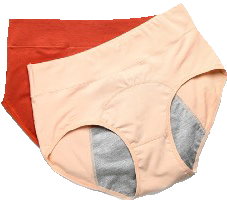 free.People can pick up free period products for someone else.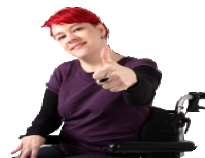 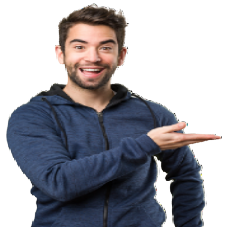 Tell us what you thinkWe want to know what you think about: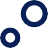 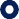 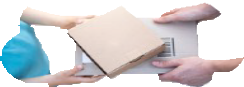 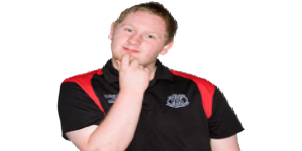 How people should be able to get free period products.Where people should be able to pick up free period products.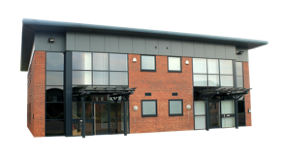 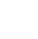 What types of period products should be free.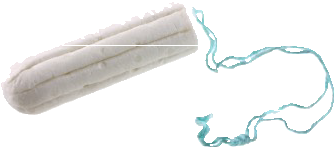 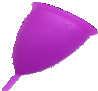 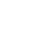 We want to hear from as many people as we can.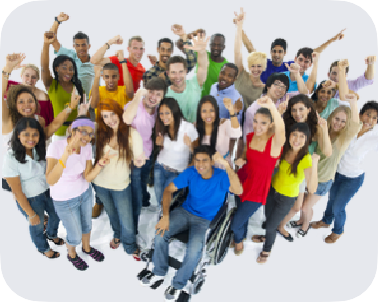 Tell us what you think by answering the questions in this booklet.Any information you give us will be kept safe.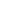 We follow the law when we collect and keep personal information.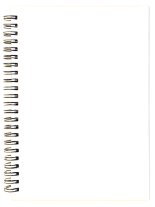 Before you startBefore you start, please tell us who you are answering these questions for: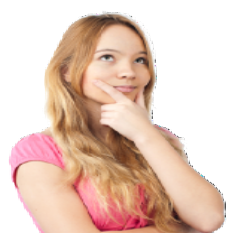       Yourself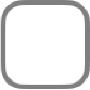 An organisationIf you are answering these questions for an organisation please tell us its name: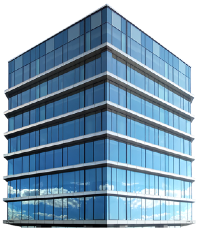 Questions for you to answer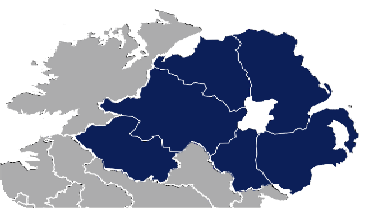 Question 1: Please tell us the local Council for the area that you live in.Antrim and Newtownabbey Borough CouncilArds and North Down Borough CouncilArmagh City, Banbridge and Craigavon Borough CouncilBelfast City CouncilCauseway Coast and Glens Borough CouncilDerry City and Strabane District Council10Fermanagh and Omagh District CouncilLisburn and Castlereagh City CouncilMid and East Antrim Borough CouncilMid Ulster District CouncilNewry, Mourne and Down District CouncilOther - please tell us below:11Jasmin Baines 16 High Street Sunnyfield BT48 6XYQuestion 2: Please tell us the first 4 letters and numbers of your postcode:Question 3: Please tell us which of these answers describes you:You can tick as many answers as you like.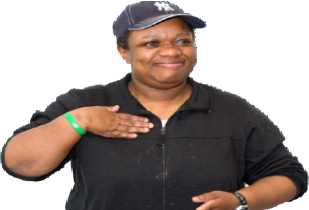 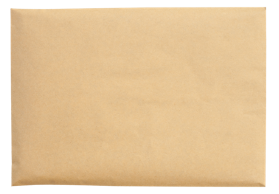 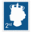 I use period products at the momentI will need to use period products in the futureI am a woman with a family member who needs period productsI am a man with a family member who needs period products12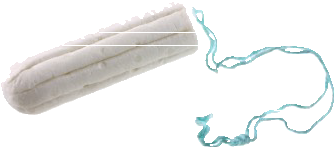 I know someone who is not a family member that needs period productsI do not want to answer this questionOther - please describe below:13Question 5: What might stop you from getting free period products?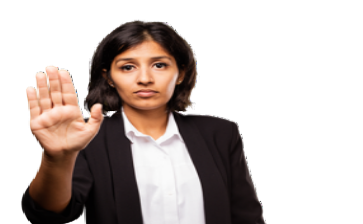 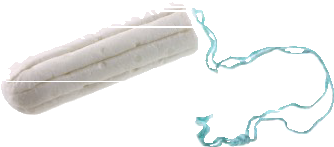 You can tick as many answers as you like.Being too embarrassed to pick them upNot knowing where to pick them up fromNot being able to get to the place where I would pick them up fromIf you have ticked this answer, please tell us a little more about why you would not be able to get there:Religious reasonsIf you have ticked this answer please tell us a little more about your religious reasons:14I would rather buy my own choice of period productsNothing would stop meOther - please describe below:Question 6: Who would you be okay with picking up free period products for?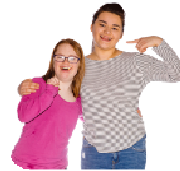 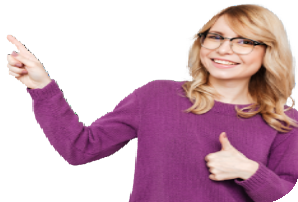 You can tick as many answers as you like.MyselfAnother person who lives in my householdAnother person who does not live in my householdNo other personOther - please tell us below:Question 7: What period products do you think people should be able to get for free?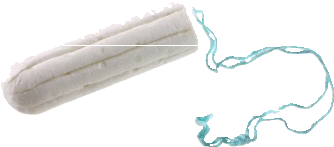 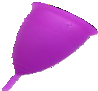 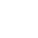 You can tick as many answers as you like.PadsTampons with applicatorsTampons without applicatorsPanty linersReusable period pantsReusable means that you can wash them and use them more than once.Reusable menstrual cupsReusable padsReusable panty liners17Other - please tell us below:Question 8: Please tell us how important reusable period products are to you.Very important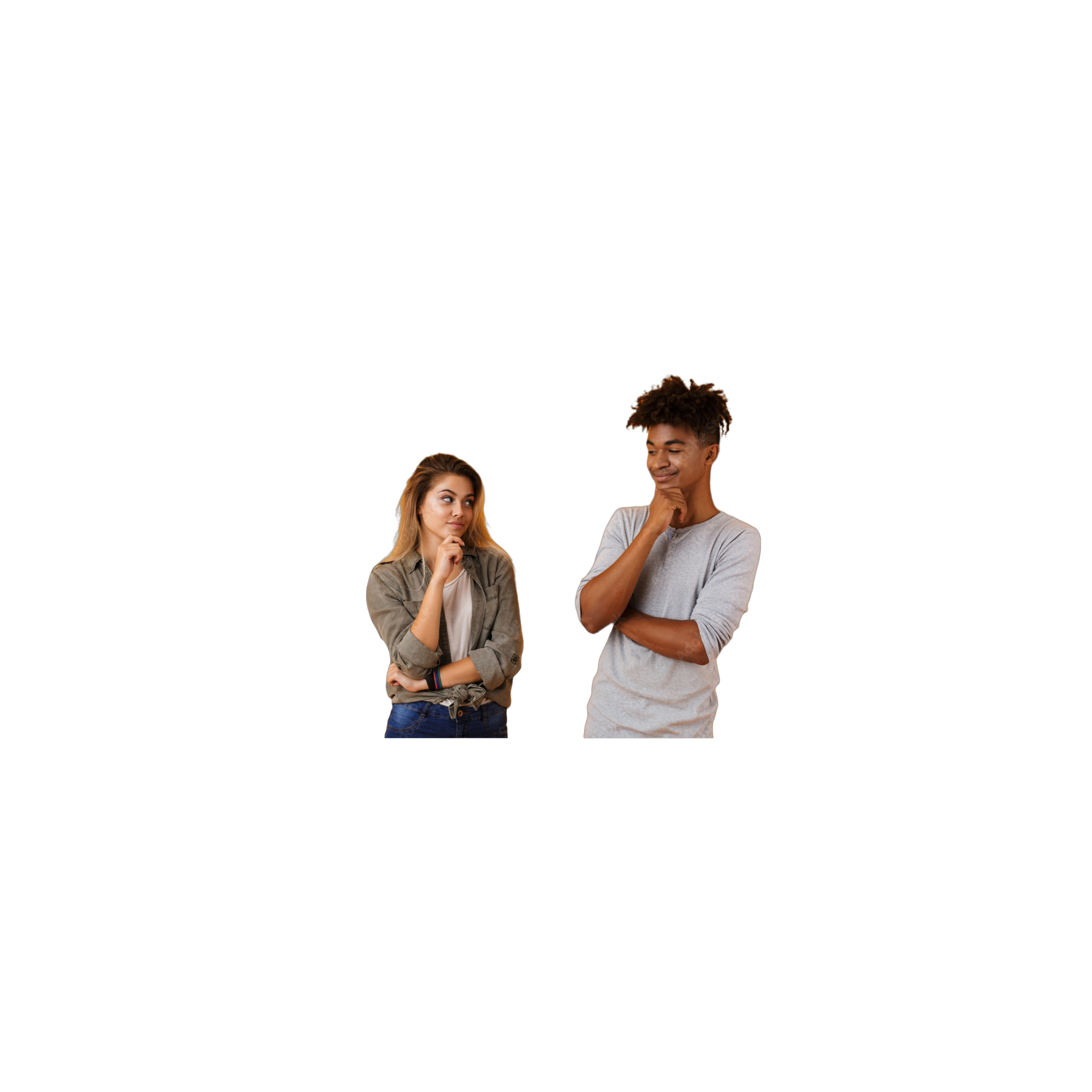 A little importantNot very importantNot important at all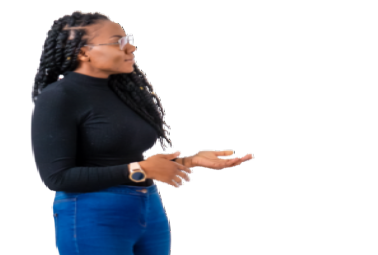 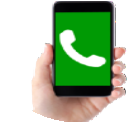 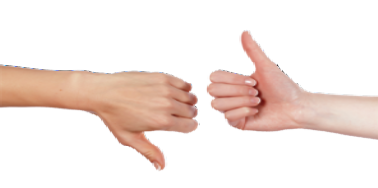 Question 9: Reusable period products are harder to get than non-reusable ones.People may have to give details about how to contact them if they want reusable products.Would you be okay with giving details about how to contact you?YesNo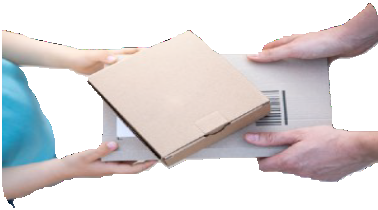 Question 10: How do you think people should get free period products?You can tick as many answers as you like.Pick them up in person from a set placeDelivered to their homeUsing an online service - they would order products online and then pick them up from a set placeOther - please describe below: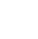 Question 11: Where do you think people should be able to pick free period products up from?You can tick as many answers as you like.Public librariesPublic buildingsIf you have ticked this answer, please tell us what public buildings:MuseumsLocal community placesIf you have ticked this answer, please tell us what local community places:Other - please describe below:21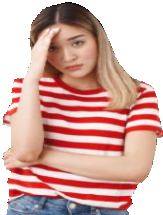 Question 12: We want people to be able to pick up free period products in ways that do not make them feel embarrassed or uncomfortable.Where in a building would you feel most comfortable picking up free period products?You can tick as many answers as you like.In the toiletsIn the reception areaIn a private roomOn a display standI don’t mindOther - please tell us below:22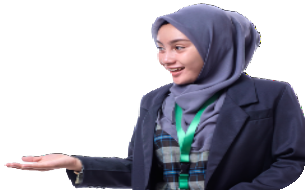 Question 13: How do you think that we should let people know where they can pick up free period products from?You can tick as many answers as you like.NI Direct websiteAn app on mobile phones that shows people places they can pick up productsLocal media, like newspapers and radioSocial mediaPosters and leaflets inside the places where people can pick up productsOther - please describe below: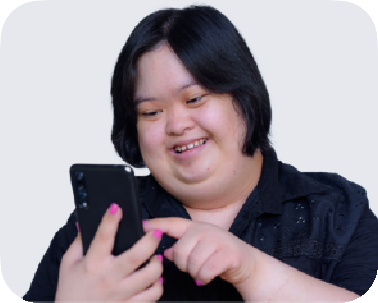 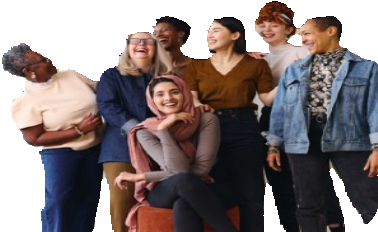 Question 15: Some groups might have certain period product needs.Please tell us any comments you have about how we should make sure we are meeting everyone’s needs:Question 16: We have checked to see what effect our plans for free period products have on:Making sure everyone is equal.People who live in the countryside.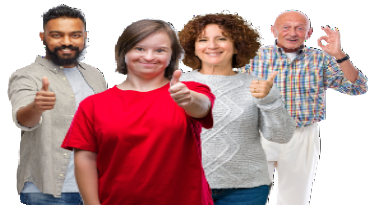 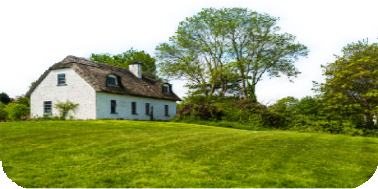 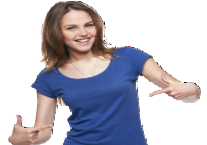 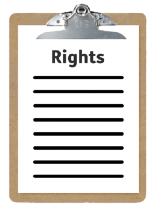 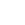 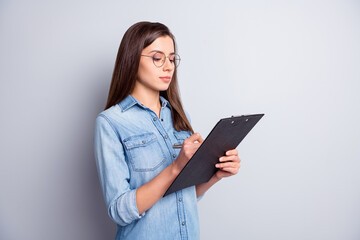 SafePeople’s human rights.Human rights are the things that every person should have or be able to do, by law.Keeping people’s information safe.26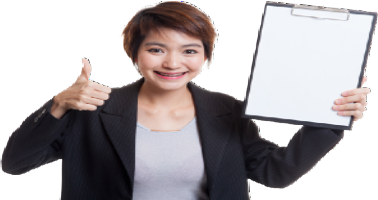 We found that providing free period products would have no seriously bad effects on any of these.Please tell us if you have any comments about this: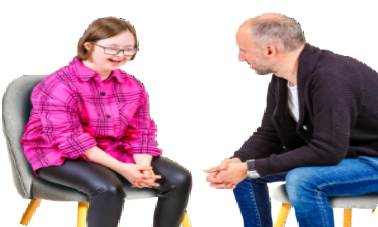 Question 17: Please tell us any further comments you have about getting free period products:What happens next?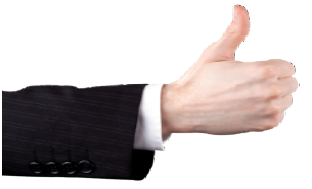 Thank you for answering these questions.Please now send your answers to us by either: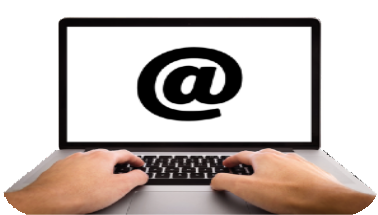 Email: period.products@executiveoffice-ni.gov.ukPost:Equality Policy & Legislation Team The Executive Office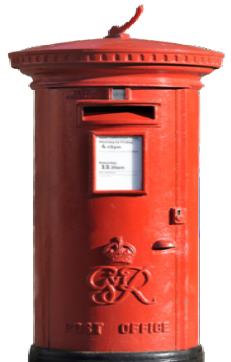 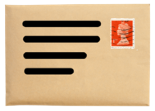 Room A5.15th Floor Castle Buildings Stormont EstateBELFAST BT4 3SRYou should send your answers to us by 18 September 2023.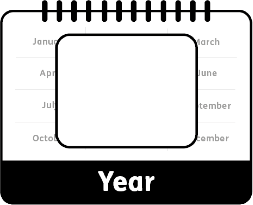 We will look at everyone’s answers and share what we find out on our website.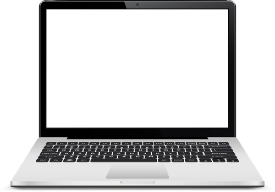 Issues and complaints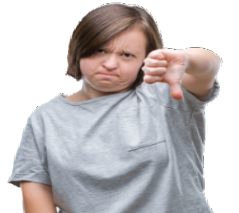 If you are not happy with the way that we are asking people what they think, then you can make a complaint.You can make a complaint by:Writing a letter and posting it to: Machinery of Government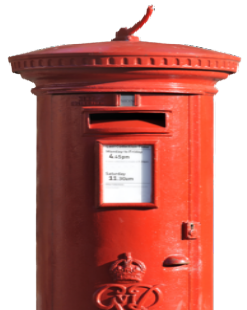 Room SD03 Stormont Castle BELFASTBT4 3TT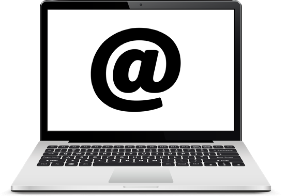 Sending an email to: info@executiveoffice-ni.gov.ukCalling: 028 9037 8055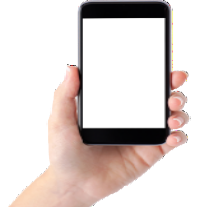 This Easy Read booklet was produced by easy-read-online.co.ukThe booklet includes images licensed from Photosymbols & Shutterstock.